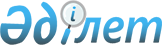 О внесении изменений и дополнений в постановление Центральной избирательной комиссии Республики Казахстан от 7 августа 1999 года N 19/222 "Об утверждении Правил расходования средств избирательных фондов и представления отчетов об их использовании при выборах Президента, депутатов Парламента, маслихатов и акимов Республики Казахстан"Постановление Центральной избирательной комиссии Республики Казахстан от 27 июня 2007 года N 91/182. Зарегистрировано в Министерстве юстиции Республики Казахстан 4 июля 2007 года N 4784



      В соответствии с пунктом 1 
 статьи 12 
 и пункта 6 
 статьи 34 
 Конституционного закона Республики Казахстан "О выборах в Республике Казахстан" Центральная избирательная комиссия Республики Казахстан 

ПОСТАНОВЛЯЕТ

:




      1. Внести в постановление Центральной избирательной комиссии Республики Казахстан от 7 августа 1999 года 
 N 19/222 
 "Об утверждении Правил расходования средств избирательных фондов и представления отчетов об их использовании при выборах Президента, депутатов Парламента, маслихатов и акимов Республики Казахстан" (зарегистрировано в Реестре государственной регистрации нормативных правовых актов за N 870, с изменениями и дополнениями, внесенными постановлениями Центральной избирательной комиссии Республики Казахстан от 22 июня 2004 года 
 N 109/133 
 "О внесении изменений и дополнения в постановление Центральной избирательной комиссии Республики Казахстан от 7 августа 1999 года N 19/222 "Об утверждении Правил расходования средств избирательных фондов и представления отчетов об их использовании при выборах депутатов Мажилиса Парламента Республики Казахстан", зарегистрированного в Министерстве юстиции Республики Казахстан за N 870", зарегистрированного в Реестре государственной регистрации нормативных правовых актов за N 2936, от 14 февраля 2005 года 
 N 153/219 
 "О внесении изменений и дополнений в постановление Центральной избирательной комиссии Республики Казахстан от 7 августа 1999 года N 19/222 "Об утверждении Правил расходования средств избирательных фондов и представления отчетов об их использовании при выборах депутатов Мажилиса Парламента Республики Казахстан", зарегистрированного в Министерстве юстиции Республики Казахстан за N 870", зарегистрировано в Реестре государственной регистрации нормативных правовых актов за N 3498, от 2 августа 2005 год 
 N 8/16 
 "О внесении дополнений и изменений в постановление Центральной избирательной комиссии Республики Казахстан от 7 августа 1999 года N 19/222 "Об утверждении Правил расходования средств избирательных фондов и представления отчетов об их использовании при выборах Президента, депутатов Парламента, маслихатов и акимов Республики Казахстан", зарегистрировано в Реестре государственной регистрации нормативных правовых актов за N 3797, опубликованное в "Юридической газете" 25 августа 2005 г. N 156) следующие изменения и дополнения:



      в заголовке и пункте 1 слова "и акимов" исключить;



      в Правилах расходования средств избирательных фондов и представления отчетов об их использовании при выборах Президента, депутатов Парламента, маслихатов и акимов Республики Казахстан, утвержденных указанным постановлением:



      в наименовании и по всему тексту слова "и акимов" и "акимы" исключить;



      по всему тексту слова "(избирательному блоку)", "(избирательного блока)" исключить;



      в пункте 2:



      после слова "депутаты" дополнить словом "Сената";



      в подпункте 2) слова "кандидатов и их доверенных лиц" заменить словами "кандидатов в Президенты, депутаты Сената Парламента, маслихатов и их доверенных лиц, кандидатов, включенных в партийные списки, доверенных лиц политических партий";



      в пункте 4 слова ", отзыва политической партией партийного списка или" исключить;



      в пунктах 7 и 8 после слова "депутаты" дополнить словом "Сената";



      в пункте 9:



      слова ", за исключением случаев, предусмотренных абзацем третьим настоящего пункта" исключить;



      абзац третий исключить;



      приложения 1, 2, 3, 4 изложить в новой редакции согласно приложениям 1, 2, 3, 4 к настоящему постановлению.




      2. Направить настоящее постановление областным, городов Астана и Алматы избирательным комиссиям.




      3. Настоящее постановление вводится в действие со дня его официального опубликования.


      Председатель




      Центральной избирательной комиссии




      Республики Казахстан



      Секретарь




      Центральной избирательной комиссии




      Республики Казахстан





Приложение 1 к постановлению               



Центральной избирательной комиссии         



Республики Казахстан                       



от 27 июня 2007 года N 91/182              

"Приложение 1                              



к Правилам расходования средств            



избирательных фондов и представления       



отчетов об их использовании при выборах    



Президента, депутатов Парламента,          



маслихатов Республики Казахстан            


                            Справка




            о поступлении средств в избирательные фонды




        кандидатов в Президенты, депутаты Сената Парламента,




       маслихатов Республики Казахстан и политических партий


      1. Ф.И.О. кандидата в Президенты, депутаты Сената Парламента,



маслихатов Республики Казахстан или полное наименование политических



партий, в каком банковском учреждении открыт счет.



      2. Общая сумма избирательного фонда _______ тенге по состоянию



на _________ 200___г.

                      (Образец заполнения справки)

      Примечание: Представляется банковским учреждением в соответст-



вующую избирательную комиссию еженедельно, а по запросу соответствующей



избирательной комиссии в течение двадцати четырех часов.

      Подписи:



      Директор банковского учреждения: /Ф.И.О/

      Главный бухгалтер: /Ф.И.О/"




 Приложение 2 к постановлению               



Центральной избирательной комиссии         



Республики Казахстан                       



от 27 июня 2007 года N 91/182              

"Приложение 2                              



к Правилам расходования средств            



избирательных фондов и представления       



отчетов об их использовании при выборах    



Президента, депутатов Парламента,          



маслихатов Республики Казахстан            



 


                             Справка




       о возврате средств в случае превышения установленных




       предельных размеров взносов, снятия кандидатом своей




     кандидатуры, отзыва партийного списка или отмены решения




     о выдвижении или регистрации кандидата, партийного списка


      1. Ф.И.О. кандидата в Президенты, депутаты Сената Парламента,



маслихатов Республики Казахстан, полное наименование политической



партии, в каком банковском учреждении открыт счет.

                      (образец заполнения справки)

      Примечание: Представляется банковским учреждением в соответст-



вующую избирательную комиссию по мере безотлагательного возврата вне-



сенных денежных средств.

      Директор банковского учреждения: /Ф.И.О./

      Главный бухгалтер: /Ф.И.О./"




Приложение 3 к постановлению               



Центральной избирательной комиссии         



Республики Казахстан                       



от 27 июня 2007 года N 91/182              

"Приложение 3                              



к Правилам расходования средств            



избирательных фондов и представления       



отчетов об их использовании при выборах    



Президента, депутатов Парламента,          



маслихатов Республики Казахстан            



 


                              Справка




             о расходовании средств избирательного фонда




         кандидата в Президенты, депутаты Сената Парламента,




        маслихатов Республики Казахстан и политической партии


      1. Ф.И.О. кандидата в Президенты, депутаты Сената Праламента,



маслихатов Республики Казахстан, полное наименование политической



партии, в каком банковском учреждении открыт счет.



      2. Остаток избирательного фонда ________ тенге, по состоянию



на ___________200___ год.

      Примечание: Представляется банковским учреждением в соответст-



вующую избирательную комиссию еженедельно, а по запросу соответствую-



щей избирательной комиссии в течение двадцати четырех часов.

      Директор банковского учреждения: /Ф.И.О./



      Главный бухгалтер: /Ф.И.О./"




Приложение 4 к постановлению               



Центральной избирательной комиссии         



Республики Казахстан                       



от 27 июня 2007 года N 91/182              

"Приложение 4                              



к Правилам расходования средств            



избирательных фондов и представления       



отчетов об их использовании при выборах    



Президента, депутатов Парламента,          



избираемых по партийным спискам            



маслихатов Республики Казахстан            


Отчет кандидата в Президенты, депутаты Сената




Парламента, маслихатов Республики Казахстан, политических




партий об использовании средств избирательного фонда




после установления итогов выборов


      1. Источники денежных поступлений в фонд:



(представляются справки с приложением документов, подтверждающих поступления средств).



      2. Затраты, совершенные в целях предвыборной агитации:



(представляются справки с приложением документов, подтверждающих расходование средств).



      3. Остаток средств избирательного фонда ________ тенге по состоянию на ________ 200__год.



      4. Перечислено в республиканский бюджет две трети остатка в сумме_______тенге (дата и N платежного документа).



      5. Возвращено кандидату в Президенты, депутаты Сената Парламента, маслихатов, политической партии одна треть остатка в сумме ________тенге (дата и номер платежного документа).



      Примечание: Представляется кандидатом в Президенты, депутаты Сената Парламента, маслихатов Республики Казахстан, политической партией в Центральную избирательную комиссию не позднее пяти дней после установления итогов выборов с копией лицевого счета, заверенной банком.

      Отчет заверяется

      Подписью Директора банковского учреждения: /Ф.И.О/

       М.П.

      Подписью Кандидата в Президенты, депутаты маслихатов: /Ф.И.О/

       М.П.



 



       Подписью руководителя партии



      или лица уполномоченного коллективным



      органом партии: /Ф.И.О/

      Подписью Председателя Центральной



      избирательной комиссии:

       М.П. /Ф.И.О/"

					© 2012. РГП на ПХВ «Институт законодательства и правовой информации Республики Казахстан» Министерства юстиции Республики Казахстан
				
Дата



поступ-



ления

Сумма



(в тенге)

Источник поступления

Документы,



подтверждающие



поступления



средств в банк

10.11

 500       

Собственные средства



кандидата в Президенты,



депутаты маслихатов



(Ф.И.О., постоянное



место жительства)

Приходный



ордер



____________,



паспортные



данные

20.11       

 1000      

Политическая партия,



выдвинувшая кандидата



(местонахождение)

Платежное



поручение от



_____________



N ___________,



N счета



общественного



объединения,



местонахождение



банка

27.11       

 100       

Добровольное пожертвование



граждан (Ф.И.О., паспортные



данные, местожительство)

Заявление



о взносе



наличными,



приходный



ордер N ______,



от ______

 28.11     

1000000

Наименование организации



(местонахождение)

Платежное



поручение



от______________



________________



N счета



организации.



Местонахождение



банка

29.11

100000

Собственные средства



политической партии

Платежное



поручение 



от _____________



N _______,



N счета,



 политической



партии



 местонахождение



банка

Дата и



сумма



поступления



в тенге

Источник



поступлений

Документ,



подтверждающий



поступление средств



в банк

Дата возврата



средств и



документ,



подтверждающий



их возврат

28.11



300000

Добровольное



пожертвование



Ф.И.О.



(постоянное



место



жительства)

Приходный ордер



_______ 200___г.



паспортные данные

От ____________

28.11



300000

Организация



Республики



(наименование



местонахождения)



 

Платежное



поручение



от ______________



N _________,



N счета,



наименование и



место нахождения



банка

_____________

29.11



200000

Политическая



партия



(местонахождение)

Платежное



поручение



от ______________



N ________,



N счета,



наименование и



местонахождение



банка

_____________

 21/11

Собственные



средства



политической



партии

Платежное



поручение



от _____, N _____,



N счета,



наименование



и местонахождение



банка

От___________

Дата

Сумма



(тенге)

Мероприятия,



на которые



израсходованы



средства

Документы,



подтверждающие



расходование



средств (номер и



дата платежного



поручения или



чека)
